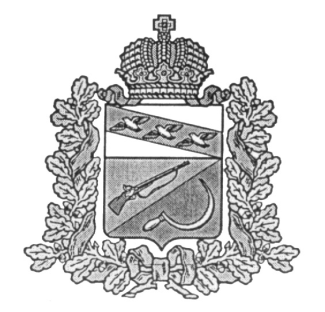 АДМИНИСТРАЦИЯМЕЛЕХИНСКОГО СЕЛЬСОВЕТАЩИГРОВСКОГО РАЙОНА КУРСКОЙ ОБЛАСТИ

ПОСТАНОВЛЕНИЕПРОЕКТ
Об утверждении муниципальной программыМелехинского сельсовета"Комплексное развитие сельской территорииМелехинского сельсовета Щигровского района на 2020-2025 годы"

    В соответствии с Федеральным законом от 06.10.2003 г. № 131-ФЗ «Об общих принципах организации местного самоуправления в Российской Федерации», Постановлением Правительства Российской Федерации от 31 мая 2019 № 696 «Об утверждении государственной Программы Российской Федерации «Комплексное развитие сельских территорий» и о внесении изменений в некоторые акты Правительства Российской Федерации», Постановлением Администрации Курской области 06.11.2019 г. № 1066-па «Об утверждении государственной программы Курской области «Комплексное развитие сельских территорий Курской области», Администрация Мелехинского сельсовета                                                            постановляет:
1. Утвердить прилагаемую муниципальную программу Мелехинского сельсовета "Комплексное развитие сельской территории Мелехинского сельсовета Щигровского района на 2020-2025 годы".
2. Контроль за исполнением данного постановления оставляю за собой.
3. Постановление вступает в силу со дня обнародования  и применяется к правоотношениям, возникшим при составлении и исполнении местного бюджета на 2020 год и на плановый период 2021 и 2022 годов.

Глава Мелехинского сельсовета Щигровского района                                                                     А.В.СмахтинУтверждена
постановлением
Администрации Мелехинского сельсовета
от__________ 2020 г. № ___Муниципальная программа Мелехинского сельсовета "Комплексное развитие сельской территории Мелехинского сельсовета Щигровского района на 2020-2025 г.г."Паспорт муниципальной программы Мелехинского сельсовета "Комплексное развитие сельской территории Мелехинского сельсовета Щигровского района на 2020-2025 годы"I. Общая характеристика сферы реализации муниципальной программы, в том числе формулировки основных проблем в указанной сфере и прогноз ее развития
      Муниципальная  программа "Комплексное развитие сельской территории Мелехинского сельсовета" (далее - Муниципальная программа) определяет цели, задачи и направления развития сельской территории. Муниципальная программа разработана в соответствии с Постановлением Администрации Курской области  от 06 ноября 2019 года N 1066-па "Об утверждении государственной программы Курской области "Комплексное развитие сельских территорий Курской области".                         .     Сельские территории являются  стратегическим ресурсом страны, однако отсутствие возможности удовлетворить свои насущные потребности, сложные условия жизни сельского населения, оторванность сельской поселений от научно-технических достижений XXI века, недостаточная вовлеченность сельского населения в практики гражданского общества, слабое развитие транспортной инфраструктуры и средств связи не позволяют реализовать потенциал сельской территории в полной мере.       На основе данных статистического наблюдения на начало 2019 года сельское население Мелехинского сельсовета составляло 569. человека (6,2% населения района).      В отличие от города Мелехинский сельсовет   имеет недостаточно развитую коммуникационную, транспортную и инженерную инфраструктуру, не обладают необходимыми условиями для развития предпринимательства, прежде всего, малого бизнеса, не имеет соответствующей современным условиям базы для оказания сельскому населению  жилищно-коммунальных  услуг.       Муниципальная программа определяет цели, задачи, направления комплексного развития территории Мелехинского сельсовета, объемы финансового обеспечения и механизмы реализации мероприятий, а также их целевые показатели.       Прогноз реализации Муниципальной программы основывается на расчете достижимости значений целевых показателей и включенной в нее подпрограммы.
      Динамика развития сельской территории будет формироваться под воздействием различных факторов. Объективные различия в уровне социально-экономического развития сельской и городских территории будут являться основной причиной дальнейшей миграции сельского населения в город. Вместе тем, ряд решений, предусмотренных Муниципальной программой по повышению качества жизни на сельской территориях, позволит замедлить данную тенденцию, обеспечить сохранение численности сельского населения, в том числе молодежи, способствовать повышению уровня благосостояния населения.
        В прогнозный период наметятся следующие значимые тенденции:стабилизация численности населения, проживающего на  территории Мелехинского сельсовета;повышение уровня занятости сельского населения;ускоренное развитие социальной, инженерной, коммунальной инфраструктуры на  территории Мелехинского сельсовета и доведение уровня комфортности проживания  до городского уровня;повышение социальной ответственности бизнеса путем его привлечения к реализации социально значимых проектов;улучшение экологической ситуации.
II. Приоритеты муниципальной политики в сфере реализации Муниципальной программы, цели, задачи и показатели (индикаторы) достижения целей и решения задач, описание основных ожидаемых конечных результатов Муниципальной программы, сроков и этапов реализации Муниципальной программы2.1. Приоритеты государственной политики в сфере реализации Программы    Приоритетами Муниципальной программы являются: комплексное развитие  территории Мелехинского сельсовета, повышение благосостояния, уровня жизни и занятости граждан.      Муниципальная программа базируется на положениях Федерального закона "О развитии сельского хозяйства", Стратегии устойчивого развития сельской территории Российской Федерации на период до 2030 года, утвержденной Распоряжением Правительства Российской Федерации от 2 февраля 2015 г. N 151-р (далее - Стратегия). Стратегия направлена на создание условий для обеспечения стабильного повышения качества и уровня жизни сельского населения на основе преимуществ сельского образа жизни, что позволит сохранить социальный и экономический потенциал сельской территории и обеспечит выполнение ими общенациональных функций - производственной, демографической, трудоресурсной, пространственно-коммуникационной, сохранения историко-культурных основ идентичности народов страны, поддержания социального контроля и освоенности сельской территории.     2.2. Цели и задачи Программы       Целями Муниципальной программы являются:                      
- создание комфортных условий жизнедеятельности в сельской местности;- стимулирование инвестиционной активности путем создания благоприятных инфраструктурных условий в сельской местности - реализация проектов по благоустройству;       Для достижения указанных целей в рамках реализации Муниципальной программы планируется решение следующих задач:- приближение условий жизнедеятельности в сельской поселениях к городским стандартам при сохранении особенностей сельского  образа жизни;- повышение уровня занятости сельского населения, содействие созданию новых рабочих мест путем формирования благоприятных инфраструктурных условий для развития сельскохозяйственной и альтернативной деятельности;- создание условий для массового отдыха и занятий спортом детей, подростков и молодежи в сельской местности;- повышение уровня комплексного обустройства населенных пунктов поселения объектами социальной и инженерной инфраструктуры      Реализация предусмотренных Муниципальной программой мероприятий будет способствовать созданию условий для комплексного развития сельской территории и обеспечит достижение следующих положительных результатов, определяющих ее социально-экономическую эффективность:- количество  обустроенных зон отдыха - 1единица;- количество детских площадок - 2 ед.;- количество спортивных площадок - 1 ед.;- количество обустроенных пешеходных зон - 1ед.;-количество объектов инженерной инфраструктуры- 4 ед;         В целом использование комплексного подхода к повышению уровня комфортности проживания на сельской территориях будет способствовать созданию благоприятных условий для повышения инвестиционной активности, созданию новых рабочих мест с учетом применения современных технологий в организации труда, повышению налогооблагаемой базы бюджета муниципального образования и обеспечению роста сельской экономики в целом.2.3. Сроки и этапы реализации ПрограммыМуниципальную  программу предполагается реализовать в один этап - в 2020 - 2025 годах.III. Сведения о показателях и индикаторах Муниципальной программыПоказателями (индикаторами) реализации Муниципальной программы являются:- количество  обустроенных зон отдыха, единиц;- количество детских площадок, ед.;- количество спортивных площадок, ед.;- количество обустроенных пешеходных зон,ед.;-количество объектов инженерной инфраструктуры, ед;Плановые значения целевых показателей (индикаторов) Муниципальной программы приведены в приложении N 1 к настоящей Муниципальной программе.Данные показатели определяются ежегодно на основе данных статистического наблюдения.Значения данных показателей (индикаторов) Муниципальной программы характеризуют конечные общественно значимые результаты, непосредственные результаты и уровень удовлетворенности потребителей оказываемыми участниками Муниципальной программы государственными услугами (работами), их объемом и качеством.IV. Обобщенная характеристика основных мероприятий Муниципальной программы и ведомственных целевых программ, подпрограмм Муниципальной программыОсновные мероприятия подпрограммы Муниципальной программы предусматривают комплекс взаимосвязанных мер, направленных на достижение целей Муниципальной программы, а также на решение наиболее важных текущих и перспективных задач, обеспечивающих комплексное развитие сельской территории.В рамках Муниципальной программы реализуется следующая подпрограмма:подпрограмма 1 "Создание и развитие инфраструктуры на сельской территориях" (далее - Подпрограмма 1).Подпрограмма 1  включает следующие основные мероприятия:современный облик сельской территории;благоустройство сельской территории;развитие инженерной инфраструктуры на сельской территориях.Перечень основных мероприятий подпрограммы Муниципальной программы приведен в приложении N 2 к Муниципальной программе.Муниципальной программой не предусматривается реализация ведомственных целевых программ.V. Обобщенная характеристика мер государственного регулированияМеры государственного регулирования в сфере реализации Программы будут осуществляться в соответствии с изменениями действующего законодательства.VI. Прогноз сводных показателей государственных заданий по этапам реализации Муниципальной программы (при оказании областными казенными учреждениями государственных услуг (работ) в рамках муниципальной программы)В рамках реализации Муниципальной программы государственные задания не формируются.VII. Обобщенная характеристика основных мероприятий, реализуемых муниципальными образованиями Мелехинского сельсоветаОсновные мероприятия, осуществляемые муниципальным образованием «Мелехинский сельсовет» в рамках реализации Муниципальной программы, обеспечивают достижение ее целей и решение задач, направленных на повышение комплексного развития сельской территории области, и выполняются на основе:софинансирования мероприятий за счет средств федерального и областного бюджетов;разработки, принятия и реализации муниципальных программ комплексного развития сельской территории, финансируемых за счет средств местных бюджетов и внебюджетных источников.VIII. Информация об участии предприятий и организаций независимо от их организационно-правовых форм и форм собственности, а также государственных внебюджетных фондов в реализации Муниципальной программыНаселение, предприятия, учреждения, организации независимо от их организационно-правовых форм и форм собственности не участвуют в реализации Программы.IX. Обоснование выделения подпрограммДля достижения заявленных целей и решения поставленных задач в рамках настоящей Программы предусмотрена реализация следующей Подпрограммы:- «Создание и развитие инфраструктуры на сельских территориях». Подпрограмма имеет собственную систему целевых ориентиров, согласующих с целями и задачами Программы и подкрепленных конкретным комплексом мероприятий, реализуемых в рамках соответствующих основных мероприятий.Предусмотренная в рамках Подпрограммы система целей, задач и мероприятий в комплексе наиболее полным образом охватывает весь диапазон приоритетных направлений экономического развития и в максимальной степени будет способствовать достижению и конечных результатов настоящей Программы.X. Обоснование объема финансовых ресурсов, необходимых для реализации Муниципальной программыРеализация Программы осуществляется за счет средств федерального, областного, местного бюджетов, а также внебюджетных источников.Общий объем бюджетных ассигнований на реализацию Программы на 2020-2025 годы составит _________ руб., в том числе:- средства федерального бюджета – _______,00 руб.;- средства областного бюджета – ________ руб.;- средства местного бюджета – 60000,00 руб., -внебюджетные источники – ____________ рубиз них по годам:2020 год, всего – __________ руб., в том числе:- средства федерального бюджета – __________ руб.;- средства областного бюджета – 0,00 руб.;- средства местного бюджета –10 000,00 руб., -внебюджетные источники – ________,00 руб.2021 год, всего – - средства федерального бюджета – __________ руб.;- средства областного бюджета – 0,00 руб.;- средства местного бюджета –10 000,00 руб., -внебюджетные источники – ________,00 руб.2022 год, всего – - средства федерального бюджета – __________ руб.;- средства областного бюджета – 0,00 руб.;- средства местного бюджета –10 000,00 руб., -внебюджетные источники – ________,00 руб.2023 год, всего - - средства федерального бюджета – __________ руб.;- средства областного бюджета – 0,00 руб.;- средства местного бюджета –10 000,00 руб., -внебюджетные источники – ________,00 руб.2024 год, всего – - средства федерального бюджета – __________ руб.;- средства областного бюджета – 0,00 руб.;- средства местного бюджета –10 000,00 руб., -внебюджетные источники – ________,00 руб.2025 год, всего – - средства федерального бюджета – __________ руб.;- средства областного бюджета – 0,00 руб.;- средства местного бюджета –10 000,00 руб., -внебюджетные источники – ________,00 руб.Ресурсное обеспечение реализации Программы представлено в Приложении 3 к Программе.Выделение дополнительных объемов ресурсов на реализацию Программы позволит ускорить достижение установленных Программой целевых показателей.Раздел 9. Анализ рисков реализации Программы и описание мер управления рисками реализации ПрограммыК рискам реализации Программы, которыми могут управлять ответственные исполнители, соисполнители Программы, уменьшая вероятность их возникновения, следует отнести следующие:1)инструментально-правовые риски, связанные с изменением федерального законодательства в части перераспределения полномочий между федеральными органами исполнительной власти, органами исполнительной власти субъектов Российской Федерации и органами местного самоуправления;2) организационные риски, связанные с неэффективным управлением реализацией Программы, в том числе отдельных ее исполнителей, неготовностью организационной инфраструктуры к решению задач, поставленных Программой, что может привести к нецелевому и (или) неэффективному использованию бюджетных средств, невыполнению ряда мероприятий Программы или задержке в их выполнении;3) финансовые риски, которые связаны с финансированием Программы в неполном объеме. Данный риск возникает в связи со значительным сроком реализации Программы;4) непредвиденные риски, связанные с кризисным явлением в экономике России и региона, с природными и техногенными катастрофами, социальными конфликтами, что может привести к снижению бюджетных доходов, ухудшению динамики основных макроэкономических показателей, в том числе повышению инфляции, снижению темпов экономического роста и доходов населения, а также потребовать концентрации бюджетных средств на преодоление последствий таких катастроф.Таким образом, из перечисленных рисков наибольшее отрицательное влияние на реализацию Программы может оказать реализация финансовых и непредвиденных рисков, которые содержат угрозу срыва реализации Программы.Поскольку в рамках реализации Программы практически отсутствуют рычаги управления непредвиденными рисками, наибольшее внимание будет уделяться управлению финансовыми рисками. Раздел 10. Методика оценки эффективности ПрограммыМетодика предусматривает осуществление оценки эффективности Программы в целях определения степени достижения планируемых целей и задач, исходя из реально достигнутых конечных результатов с учетом направленного объема ресурсов, как по отдельным мероприятиям, так и по муниципальной программе в целом. Оценка эффективности реализации Программы проводится на основе:-оценки степени достижения целей и решения задач Программы путем сопоставления фактически достигнутых в отчетном году значений показателей (индикаторов) Программы и входящих в нее подпрограмм и их плановых значений по формуле:Сд = 3ф/3п*100%, гдеСд – степень достижения целей (решения задач);Зф – фактическое значение показателя (индикатора) муниципальной Программы/Подпрограммы в отчетном году;Зп – запланированное на отчетный год значение показателя (индикатора) Программы/Подпрограммы.Программа считается реализуемой с высоким уровнем эффективности, если:- значения 95% и более показателей Программы и ее подпрограмм соответствуют установленным интервалам значений для целей отнесения Программы к высокому уровню эффективности;- не менее 95% мероприятий, запланированных на отчетный год, выполнены в полном объеме;- освоено не менее 98% средств, запланированных для реализации Программы в отчетном году.Программа считается реализуемой с удовлетворительным уровнем эффективности, если:- значения 80% и более показателей Программы и ее подпрограмм соответствуют установленным интервалам значений для целей отнесения государственной Программы к высокому уровню эффективности;- не менее 80% мероприятий, запланированных на отчетный год, выполнены в полном объеме;- освоено от 95 до 98% средств, запланированных для реализации Программы в отчетном году.Если реализация Программы не отвечает приведенным выше критериям, уровень эффективности ее реализации в отчетном году признается неудовлетворительным.Для расчета показателей (индикаторов) Программы при оценке эффективности ее реализации используются данные бухгалтерской и финансовой отчетности исполнителей и соисполнителей Программы. Для расчетов применяются и иные формы отчетности и статистические сборники, содержащие информацию, необходимую для расчета показателей эффективности Программы. XIV. Подпрограммы Муниципальной программыПодпрограмма "Создание и развитие инфраструктуры на сельской территориях"ПАСПОРТподпрограммы «Создание и развитие инфраструктуры на сельских территориях» муниципальной программы «Комплексное развитие сельской территории Мелехинского  сельсовета Щигровского района Курской области на 2020-2025 годы"I. Общая характеристика сферы реализации муниципальной программы, в том числе формулировки основных проблем в указанной сфере и прогноз ее развития         Подпрограмма разработана в соответствии с Постановлением Правительства Российской Федерации от 31 мая 2019 № 696 «Об утверждении государственной Программы Российской Федерации «Комплексное развитие сельских территорий» и о внесении изменений в некоторые акты Правительства Российской Федерации».         Подпрограмма определяет цели, задачи, направления комплексного развития сельских территорий Мелехинского сельсовета Щигровского района, объёмы финансового обеспечения и механизмы реализации мероприятий, а также их целевые показатели.       Динамика развития сельской территории будет формироваться под воздействием различных факторов. Объективные различия в уровне социально-экономического развития сельской и городских территории будут являться основной причиной дальнейшей миграции сельского населения в город. Вместе тем, ряд решений, предусмотренных Муниципальной программой по повышению качества жизни на сельской территориях, позволит замедлить данную тенденцию, обеспечить сохранение численности сельского населения, в том числе молодежи, способствовать повышению уровня благосостояния населения.        В прогнозный период наметятся следующие значимые тенденции:стабилизация численности населения, проживающего на  территории Мелехинского сельсовета;повышение уровня занятости сельского населения;ускоренное развитие социальной, инженерной, коммунальной инфраструктуры на  территории Мелехинского сельсовета и доведение уровня комфортности проживания  до городского уровня;повышение социальной ответственности бизнеса путем его привлечения к реализации социально значимых проектов;улучшение экологической ситуации.      Набор мероприятий в рамках подпрограммы должен обеспечивать возможность получения доступа к создаваемым объектам инфраструктуры.        В части обеспечения доступности объектов социальной инфраструктуры (объекты здравоохранения, образования, культуры, спорта) предусматривается проведение мероприятий по строительству, реконструкции, капитальному ремонту, а также созданию и обновлению материально-технической базы соответствующих объектов       В рамках проектов по развитию водоснабжения предусматривается включение в проект мероприятий по строительству, реконструкции систем водоотведения и канализации, очистных сооружений, установке станций обезжелезивания воды, строительству и реконструкции локальных водопроводов, строительству водозаборных сооружений.        В целях развития энергообеспечения предусматривается строительство сетей электропередачи внутри муниципального образования, строительство уличных сетей освещения населенных пунктов (при обязательном использовании энергосберегающих технологий), строительство и оборудование автономных и возобновляемых источников энергии с применением технологий энергосбережения там, где отсутствует возможность подключения к магистральным линиям.        В целях расширения доступа к сети "Интернет" предусматривается возможность приобретения и монтажа оборудования, строительство линий передачи данных, обеспечивающих возможность подключения к сети "Интернет" сельского населения.       Проекты развития сельской территории должны обеспечивать достижение целевых показателей, установленных Муниципальной программой, ориентироваться на документы стратегического планирования Российской Федерации, прежде всего, на Стратегию пространственного развития, а также предусматривать возможность применения инновационных и технологичных решений имеющихся задач.II. Приоритеты муниципальной политики в сфере реализации подпрограммы, цели, задачи и показатели (индикаторы) достижения целей и решения задач, описание основных ожидаемых конечных результатов подпрограммы, сроков и контрольных этапов реализации подпрограммы        Формирование единой муниципальной политики в отношении сельской территории на долгосрочный период было определено в Стратегии устойчивого развития сельской территории Российской Федерации на период до 2030 года, утвержденной Распоряжением Правительства Российской Федерации от 2 февраля 2015 г. N 151-р (далее - Стратегия).        Стратегия направлена на создание условий для обеспечения стабильного повышения качества и уровня жизни сельского населения, в том числе на развитие социальной инфраструктуры, включая разработку специальных программ по сохранению доступа населения к учреждениям здравоохранения и образования, улучшению транспортной доступности, развитию инженерно-бытовой инфраструктуры (доступ к сетевому газу, водопроводу и канализации). Улучшение доступа сельского населения к объектам социальной инфраструктуры нацелено на улучшение среды обитания людей, проживающих в сельской местности.                                      2.2. Цели и задачи Подпрограммы        Основными целями Подпрограммы являются:         Основной целью подпрограммы является создание комфортных условий жизнедеятельности в сельской местности.         Основными задачами Подпрограммы, направленными на достижение поставленных целей, являются:- создание условий для массового отдыха и занятий спортом детей, подростков и молодежи в сельской местности;- повышение уровня комплексного обустройства населенных пунктов поселения объектами социальной и инженерной инфраструктуры.2.3. Сроки и этапы реализации Подпрограммы       Подпрограмма будет реализовываться в период 2020-2025 годы в 1 этап.      2.4. Сведения о показателях (индикаторах) достижения целей и решения задач Подпрограммы      Показателями и индикаторами Подпрограммы являются:-количество  обустроенных зон отдыха, единиц;- количество детских площадок, ед.;- количество спортивных площадок, ед.;- количество обустроенных пешеходных зон, ед.;-количество объектов инженерной инфраструктуры, ед;      Сведения о показателях (индикаторах) Подпрограммы и их значениях, представлены в Приложении N 1 к муниципальной программе.      Реализация предусмотренных подпрограммой мероприятий будет способствовать созданию условий для комплексного развития сельской территории и обеспечит достижение  положительных результатов.  III. Характеристика ведомственных целевых программ и основных мероприятий подпрограммыРеализация ведомственных целевых программ подпрограммой не предусматривается.Основные мероприятия подпрограммы направлены на достижение цели подпрограммы, а также на решение наиболее важных текущих и перспективных задач, обеспечивающих устойчивое развитие сельской территории и позитивное влияние на экономические показатели развития региона.Для достижения целей и решения задач подпрограммы необходимо реализовать следующие основные мероприятия.Основное мероприятие 3.1 "Современный облик сельской территории"В рамках данного мероприятия предусматривается предоставление субсидий в целях оказания финансовой поддержки при исполнении расходных обязательств муниципального образования по реализации проектов комплексного развития сельской территории в рамках муниципальной программы, включающих мероприятия:-строительство, реконструкцию (модернизацию), капитальный ремонт объектов социальной и культурной сферы (в том числе, спортивные сооружения).-развитие питьевого и технического водоснабжения и водоотведения (строительство или реконструкция систем водоотведения и канализации, локальных водопроводов, водозаборных сооружений);-развитие энергообеспечения (строительство сетей электропередачи внутри муниципального образования, строительство уличных сетей освещения населенных пунктов (при обязательном использовании энергосберегающих технологий), строительство и оборудование автономных и возобновляемых источников энергии с применением технологий энергосбережения);-развитие телекоммуникаций (приобретение и монтаж оборудования, строительство линий передачи данных, обеспечивающих возможность подключения к сети "Интернет").Основным механизмом использования средств из областного бюджета, в том числе источником которых являются средства федерального бюджета, предусмотренных на реализацию мероприятия, будет предоставление межбюджетных трансфертов в форме субсидий местному бюджету.Объем средств областного бюджета, направляемых на выплату субсидий, определяется с учетом размера уровня софинансирования расходов из федерального бюджета на указанные цели и необходимости достижения установленных соглашением, заключенным между Администрацией Мелехинского сельсовета и комитетом АПК Курской области, значений показателей результативности использования субсидий.Исполнителями основного мероприятия является Администрация Мелехинского сельсовета.Срок реализации основного мероприятия: 2020 - 2025 годы, этапы реализации не выделяются.Не реализация основного мероприятия приведет к:снижению качества жизни сельского населения.Основное мероприятие 3.2 "Благоустройство сельской территории"Мероприятие "Благоустройство сельской территории" предусматривает предоставление субсидий в целях оказания финансовой поддержки при исполнении расходных обязательств муниципальных образований, связанных с реализацией общественно значимых проектов по благоустройству сельской территории в рамках муниципальных программ, включающих выполнение мероприятий по следующим направлениям:а) создание и обустройство зон отдыха, спортивных и детских игровых площадок, площадок для занятия адаптивной физической культурой и адаптивным спортом для лиц с ограниченными возможностями здоровья;б) организация освещения территории, включая архитектурную подсветку зданий, строений, сооружений, в том числе с использованием энергосберегающих технологий;в) организация пешеходных коммуникаций, в том числе тротуаров, аллей, дорожек, тропинок;г) обустройство территории в целях обеспечения беспрепятственного передвижения инвалидов и других маломобильных групп населения;д) обустройство площадок накопления твердых коммунальных отходов;е) сохранение и восстановление природных ландшафтов и историко-культурных памятников.Основным механизмом использования средств из областного бюджета, в том числе источником которых являются средства федерального бюджета, предусмотренных на реализацию мероприятия, будет предоставление межбюджетных трансфертов в форме субсидий местному бюджету. Объем средств областного бюджета, направляемых на выплату субсидий, определяется с учетом размера уровня софинансирования расходов из федерального бюджета на указанные цели и необходимости достижения установленных соглашением, заключенным между Администрацией Мелехинского сельсовета и комитетом АПК Курской области, значений показателей результативности использования субсидий.Исполнителем основного мероприятия является Администрация Мелехинского сельсовета.Срок реализации основного мероприятия: 2020 - 2025 годы, этапы реализации не выделяются.Ожидаемыми результатами реализации основного мероприятия является реализация  проектов по благоустройству сельской территории.Нереализация основного мероприятия повлечет снижение качества жизни сельского населения.Основное мероприятие 3.3 "Развитие инженерной инфраструктуры на сельской территориях"Основное мероприятие "Развитие инженерной инфраструктуры на сельской территориях" предусматривает предоставление субсидий в целях оказания финансовой поддержки при исполнении расходных обязательств муниципальных образований, связанных с реализацией муниципальных программ, включающих выполнение мероприятий по следующим направлениям:развитие водоснабжения (локальные водопроводы) на сельской территориях.Основным механизмом использования средств из областного бюджета, в том числе источником которых являются средства федерального бюджета, предусмотренных на реализацию мероприятия, будет предоставление межбюджетных трансфертов в форме субсидий местному бюджету Объем средств областного бюджета, направляемых на выплату субсидий, определяется с учетом размера уровня софинансирования расходов из федерального бюджета на указанные цели и необходимости достижения установленных соглашением, заключенным между Администрацией Мелехинского сельсовета и комитетом АПК Курской области, значений показателей результативности использования субсидийИсполнителем основного мероприятия является Администрация Мелехинского сельсовета.Срок реализации основного мероприятия: 2020-2025 годы, этапы реализации не выделяются.Нереализация основного мероприятия повлечет снижение качества жизни сельского населения.Перечень основных мероприятий подпрограммы приведен в приложении N 2 к Муниципальной программе.IV.Характеристика мер государственного регулированияМеры государственного регулирования в сфере реализации Подпрограммы будут осуществляться в соответствии с изменениями действующего законодательства V. Прогноз сводных показателей государственных заданий по этапам реализации подпрограммыВ рамках реализации подпрограммы государственные услуги (работы) не оказываются.VI. Характеристика основных мероприятий, реализуемых муниципальными образованиями Мелехинского сельсоветаОсновные мероприятия, осуществляемые муниципальными образованиями Мелехинского сельсовета в рамках реализации подпрограммы, обеспечивают достижение ее целей и решение задач, направленных на повышение комплексного развития сельской территории области, и выполняются на основе:софинансирования мероприятий за счет средств федерального и областного бюджетов;разработки, принятия и реализации муниципальных программ устойчивого развития сельской территории, финансируемых за счет средств местных бюджетов и внебюджетных источников.
VII. Информация об участии предприятий и организаций независимо от их организационно-правовых форм и форм собственности, а также государственных внебюджетных фондов в реализации подпрограммыПредприятия и организации, а также государственные внебюджетные фонды в реализации подпрограммы не участвуют.VIII. Обоснование объема финансовых ресурсов, необходимых для реализации подпрограммыОпределение объемов финансирования подпрограммы осуществлялось на основе аналитических исследований и экспертных оценок текущего и прогнозного состояния сельской территории.Объемы финансирования подпрограммы позволят обеспечить возможность реализации мероприятий, направленных на достижение ее целей и задач.Общий объем бюджетных ассигнований на реализацию подпрограммы составляет  60 тыс. рублей, в том числе по годам:
2020 год – 10-тыс. рублей;2021 год – 10 тыс. рублей;2022 год – 10 тыс. рублей;2023 год - 10 тыс. рублей;2024 год - 10 тыс. рублей;2025 год - 10 тыс. рублей,в том числе: за счет средств областного бюджета - __________ тыс. рублей, из них:2020 год – 0 тыс. рублей;2021 год – 0 тыс. рублей;2022 год - 0 тыс. рублей;2023 год – 0  тыс. рублей;2024 год – 0  тыс. рублей;2025 год – 0  тыс. рублей,за счет средств областного бюджета, источником финансового обеспечения которых являются средства федерального бюджета, -0 тыс. рублей, из них:2020 год - 0 тыс. рублей;2021 год - 0 тыс. рублей;2022 год - 0 тыс. рублей;2023 год - 0 тыс. рублей;2024 год - 0 тыс. рублей;2025 год - 0 тыс. рублей.IX. Анализ рисков реализации подпрограммы и описание мер управления рискамиАнализ рисков, снижающих вероятность полной реализации подпрограммы и достижения поставленных целей и решения задач, позволяет выделить внутренние и внешние риски.1.Внутренние риски.Финансовые риски вероятны ввиду значительной продолжительности подпрограммы и ее финансирования не в полном объеме.Отсутствие или недостаточное финансирование мероприятий подпрограммы могут привести к:снижению качества жизни сельского населения;Преодоление рисков может быть осуществлено путем сохранения устойчивого финансирования Муниципальной программы в целом и подпрограмм в ее составе в частности, а также путем дополнительных организационных мер, направленных на преодоление данных рисков.Для минимизации риска будет производиться ежегодное уточнение объемов финансирования и мероприятий подпрограммы. При этом, учитывая сложившуюся систему трехлетнего бюджетного планирования и наличие финансовых резервов Мелехинского сельсовета, риск сбоев в реализации Муниципальной программы в результате недофинансирования можно считать минимальным. Оценка данного риска - риск низкий.
         2.…Внешние..риски.К внешним рискам относятся экономические риски, которые подразумевают влияние нестабильной экономической ситуации в стране, экономического кризиса и прочих факторов на показатели эффективности реализации подпрограммы. Данные риски могут привести как к снижению объемов финансирования программных мероприятий из средств областного бюджета, так и к недостатку внебюджетных источников финансирования.Приложение N 1к муниципальной программе Мелехинского сельсовета"Комплексное развитие сельскойтерритории Мелехинского сельсовета"Сведения о показателях (индикаторах) муниципальной программы Мелехинского сельсовета "Комплексное развитие сельской территории Мелехинского сельсовета", подпрограммы муниципальной программы и их значенияхПриложение N 2к муниципальной программе Мелехинского сельсовета"Комплексное развитие сельскойтерритории Мелехинского сельсовета"Перечень подпрограмм и основных мероприятий муниципальной программы Мелехинского сельсовета "Комплексное развитие сельской территории Мелехинского сельсовета"Приложение N 3к муниципальной программе Мелехинского сельсовета"Комплексное развитие сельской территории Мелехинского сельсовета"Ресурсное обеспечение реализации муниципальной программы Мелехинского сельсовета "Комплексное развитие сельской территории Мелехинского сельсовета" за счет бюджетных ассигнований областного бюджетаОтветственный исполнитель программы --Администрация Мелехинского сельсовета Соисполнители программы --отсутствуют Участники программы --Администрация Мелехинского сельсовета;Подпрограммы программы --подпрограмма 1 "Создание и развитие инфраструктуры на сельской территориях"Программно-целевые инструменты программы --отсутствуют Цели программы --1. создание комфортных условий жизнедеятельности в сельской местности;2. стимулирование инвестиционной активности путем создания благоприятных инфраструктурных условий в сельской местности 3.реализация проектов по благоустройству;Задачи программы --приближение условий жизнедеятельности в сельской поселениях к городским стандартам при сохранении особенностей сельского  образа жизни;повышение уровня занятости сельского населения, содействие созданию новых рабочих мест путем формирования благоприятных инфраструктурных условий для развития сельскохозяйственной и альтернативной деятельности;- создание условий для массового отдыха и занятий спортом детей, подростков и молодежи в сельской местности;- повышение уровня комплексного обустройства населенных пунктов поселения объектами социальной и инженерной инфраструктурыЦелевые индикаторы и показатели программы ---количество  обустроенных зон отдыха, единиц;- количество детских площадок, ед.;- количество спортивных площадок, ед.;- количество обустроенных пешеходных зон,ед.;-количество объектов инженерной инфраструктуры, ед;Этапы и сроки реализации программы --один этап, 2020 - 2025 годы Объемы бюджетных ассигнований программы --общий объем бюджетных ассигнований на реализацию муниципальной программы составляет 60 тыс. рублей, в том числе по годам:2020 год -  10 тыс. рублей;2021 год -  10 тыс. рублей;2022 год - 10 тыс. рублей;2023 год -  10 тыс. рублей;2024 год -  10 тыс. рублей;2025 год - 10 тыс. рублей,в том числе:за счет средств областного бюджета -____________ тыс. рублей,из них:2020 год - ____________ тыс. рублей;2021 год - ______________ тыс. рублей;2022 год - ____________ тыс. рублей;2023 год - ____________ тыс. рублей;2024 год - ___________ тыс. рублей;2025 год - __________ тыс. рублей,за счет средств областного бюджета, источником финансового обеспечения которых являются средства федерального бюджета, - _________ тыс. рублей,из них:2020 год - _____________ тыс. рублей;2021 год - ______________ тыс. рублей;2022 год  ____________ тыс. рублей;2023 год - _______________ тыс. рублей;2024 год - _____________ тыс. рублей;2025 год - _________________ тыс. рублей Ожидаемые результаты реализации программы --- количество  обустроенных зон отдыха - 1ед.;- количество детских площадок - 5 ед.;- количество спортивных площадок - 1 ед.;- количество обустроенных пешеходных зон 1ед.;-количество объектов инженерной инфраструктуры - 4 ед;Ответственный исполнитель подпрограммы --Администрация Мелехинского сельсовета Администрация Мелехинского сельсовета Администрация Мелехинского сельсовета Соисполнители подпрограммы --отсутствуют отсутствуют отсутствуют Участники программы --Администрация Мелехинского сельсовета;Администрация Мелехинского сельсовета;Администрация Мелехинского сельсовета;Программно-целевые инструменты подпрограммы --отсутствуют отсутствуют отсутствуют Цели подпрограммы --1. создание комфортных условий жизнедеятельности в сельской местности;2. стимулирование инвестиционной активности путем создания благоприятных инфраструктурных условий в сельской местности 3.реализация проектов по благоустройству;1. создание комфортных условий жизнедеятельности в сельской местности;2. стимулирование инвестиционной активности путем создания благоприятных инфраструктурных условий в сельской местности 3.реализация проектов по благоустройству;1. создание комфортных условий жизнедеятельности в сельской местности;2. стимулирование инвестиционной активности путем создания благоприятных инфраструктурных условий в сельской местности 3.реализация проектов по благоустройству;Задачи подпрограммы --- приближение условий жизнедеятельности в сельской поселениях к городским стандартам при сохранении особенностей сельского  образа жизни;повышение уровня занятости сельского населения, - содействие созданию новых рабочих мест путем формирования благоприятных инфраструктурных условий для развития сельскохозяйственной и альтернативной деятельности;- создание условий для массового отдыха и занятий спортом детей, подростков и молодежи в сельской местности;- повышение уровня комплексного обустройства населенных пунктов поселения объектами социальной и инженерной инфраструктуры- приближение условий жизнедеятельности в сельской поселениях к городским стандартам при сохранении особенностей сельского  образа жизни;повышение уровня занятости сельского населения, - содействие созданию новых рабочих мест путем формирования благоприятных инфраструктурных условий для развития сельскохозяйственной и альтернативной деятельности;- создание условий для массового отдыха и занятий спортом детей, подростков и молодежи в сельской местности;- повышение уровня комплексного обустройства населенных пунктов поселения объектами социальной и инженерной инфраструктуры- приближение условий жизнедеятельности в сельской поселениях к городским стандартам при сохранении особенностей сельского  образа жизни;повышение уровня занятости сельского населения, - содействие созданию новых рабочих мест путем формирования благоприятных инфраструктурных условий для развития сельскохозяйственной и альтернативной деятельности;- создание условий для массового отдыха и занятий спортом детей, подростков и молодежи в сельской местности;- повышение уровня комплексного обустройства населенных пунктов поселения объектами социальной и инженерной инфраструктурыЦелевые индикаторы и показатели подпрограммы --- количество  обустроенных зон отдыха, ед;- количество детских площадок, ед.;- количество спортивных площадок, ед.;- количество обустроенных пешеходных зон,ед.;-количество объектов инженерной инфраструктуры, ед;- количество  обустроенных зон отдыха, ед;- количество детских площадок, ед.;- количество спортивных площадок, ед.;- количество обустроенных пешеходных зон,ед.;-количество объектов инженерной инфраструктуры, ед;- количество  обустроенных зон отдыха, ед;- количество детских площадок, ед.;- количество спортивных площадок, ед.;- количество обустроенных пешеходных зон,ед.;-количество объектов инженерной инфраструктуры, ед;Этапы и сроки реализации подпрограммы --один этап, 2020 - 2025 годы один этап, 2020 - 2025 годы один этап, 2020 - 2025 годы Объемы бюджетных ассигнований подпрограммы --общий объем бюджетных ассигнований на реализацию муниципальной программы составляет 60 тыс. рублей, в том числе по годам:2020 год -  10 тыс. рублей;2021 год -  10 тыс. рублей;2022 год - 10 тыс. рублей;2023 год -  10 тыс. рублей;2024 год -  10 тыс. рублей;2025 год - 10 тыс. рублей,в том числе:за счет средств областного бюджета -____________ тыс. рублей,из них:2020 год - ____________ тыс. рублей;2021 год - ______________ тыс. рублей;2022 год - ____________ тыс. рублей;2023 год - ____________ тыс. рублей;2024 год - ___________ тыс. рублей;2025 год - __________ тыс. рублей,за счет средств областного бюджета, источником финансового обеспечения которых являются средства федерального бюджета, - _________ тыс. рублей,из них:2020 год - _____________ тыс. рублей;2021 год - ______________ тыс. рублей;2022 год ____________ тыс. рублей;2023 год - _______________ тыс. рублей;2024 год - _____________ тыс. рублей;2025 год - _________________ тыс. рублей общий объем бюджетных ассигнований на реализацию муниципальной программы составляет 60 тыс. рублей, в том числе по годам:2020 год -  10 тыс. рублей;2021 год -  10 тыс. рублей;2022 год - 10 тыс. рублей;2023 год -  10 тыс. рублей;2024 год -  10 тыс. рублей;2025 год - 10 тыс. рублей,в том числе:за счет средств областного бюджета -____________ тыс. рублей,из них:2020 год - ____________ тыс. рублей;2021 год - ______________ тыс. рублей;2022 год - ____________ тыс. рублей;2023 год - ____________ тыс. рублей;2024 год - ___________ тыс. рублей;2025 год - __________ тыс. рублей,за счет средств областного бюджета, источником финансового обеспечения которых являются средства федерального бюджета, - _________ тыс. рублей,из них:2020 год - _____________ тыс. рублей;2021 год - ______________ тыс. рублей;2022 год ____________ тыс. рублей;2023 год - _______________ тыс. рублей;2024 год - _____________ тыс. рублей;2025 год - _________________ тыс. рублей общий объем бюджетных ассигнований на реализацию муниципальной программы составляет 60 тыс. рублей, в том числе по годам:2020 год -  10 тыс. рублей;2021 год -  10 тыс. рублей;2022 год - 10 тыс. рублей;2023 год -  10 тыс. рублей;2024 год -  10 тыс. рублей;2025 год - 10 тыс. рублей,в том числе:за счет средств областного бюджета -____________ тыс. рублей,из них:2020 год - ____________ тыс. рублей;2021 год - ______________ тыс. рублей;2022 год - ____________ тыс. рублей;2023 год - ____________ тыс. рублей;2024 год - ___________ тыс. рублей;2025 год - __________ тыс. рублей,за счет средств областного бюджета, источником финансового обеспечения которых являются средства федерального бюджета, - _________ тыс. рублей,из них:2020 год - _____________ тыс. рублей;2021 год - ______________ тыс. рублей;2022 год ____________ тыс. рублей;2023 год - _______________ тыс. рублей;2024 год - _____________ тыс. рублей;2025 год - _________________ тыс. рублей Ожидаемые результаты реализации подпрограммы --- количество  обустроенных зон отдыха - 1ед;- количество детских площадок - 5 ед.;- количество спортивных площадок - 1 ед.;- количество обустроенных пешеходных зон - 1ед.;-количество объектов инженерной инфраструктуры-   4 ед;- количество  обустроенных зон отдыха - 1ед;- количество детских площадок - 5 ед.;- количество спортивных площадок - 1 ед.;- количество обустроенных пешеходных зон - 1ед.;-количество объектов инженерной инфраструктуры-   4 ед;- количество  обустроенных зон отдыха - 1ед;- количество детских площадок - 5 ед.;- количество спортивных площадок - 1 ед.;- количество обустроенных пешеходных зон - 1ед.;-количество объектов инженерной инфраструктуры-   4 ед;Nп/пНаименование показателя (индикатора)Ед. измеренияЕд. измеренияЗначение показателейЗначение показателейЗначение показателейЗначение показателейЗначение показателейЗначение показателейЗначение показателейЗначение показателейЗначение показателейЗначение показателейЗначение показателейЗначение показателейЗначение показателей2017год (базовый)2020год2020год2021год2021год2022год2022год2023год2023год2024год2024год2025год2025год1233455667788991010Муниципальная программа Мелехинского сельсовета "Комплексное развитие сельской территории Мелехинского сельсовета"Муниципальная программа Мелехинского сельсовета "Комплексное развитие сельской территории Мелехинского сельсовета"Муниципальная программа Мелехинского сельсовета "Комплексное развитие сельской территории Мелехинского сельсовета"Муниципальная программа Мелехинского сельсовета "Комплексное развитие сельской территории Мелехинского сельсовета"Муниципальная программа Мелехинского сельсовета "Комплексное развитие сельской территории Мелехинского сельсовета"Муниципальная программа Мелехинского сельсовета "Комплексное развитие сельской территории Мелехинского сельсовета"Муниципальная программа Мелехинского сельсовета "Комплексное развитие сельской территории Мелехинского сельсовета"Муниципальная программа Мелехинского сельсовета "Комплексное развитие сельской территории Мелехинского сельсовета"Муниципальная программа Мелехинского сельсовета "Комплексное развитие сельской территории Мелехинского сельсовета"Муниципальная программа Мелехинского сельсовета "Комплексное развитие сельской территории Мелехинского сельсовета"Муниципальная программа Мелехинского сельсовета "Комплексное развитие сельской территории Мелехинского сельсовета"Муниципальная программа Мелехинского сельсовета "Комплексное развитие сельской территории Мелехинского сельсовета"Муниципальная программа Мелехинского сельсовета "Комплексное развитие сельской территории Мелехинского сельсовета"Муниципальная программа Мелехинского сельсовета "Комплексное развитие сельской территории Мелехинского сельсовета"Муниципальная программа Мелехинского сельсовета "Комплексное развитие сельской территории Мелехинского сельсовета"Муниципальная программа Мелехинского сельсовета "Комплексное развитие сельской территории Мелехинского сельсовета"Муниципальная программа Мелехинского сельсовета "Комплексное развитие сельской территории Мелехинского сельсовета"1.количество  обустроенных зон отдыхаедед00000000011002.количество детских площадокедед01100110000113.количество спортивных площадокедед00000000000114количество обустроенных пешеходных зонедед00000000000005.количество объектов инженерной инфраструктурыедед0001111111100Подпрограмма 3 "Создание и развитие инфраструктуры на сельской территориях"Подпрограмма 3 "Создание и развитие инфраструктуры на сельской территориях"Подпрограмма 3 "Создание и развитие инфраструктуры на сельской территориях"Подпрограмма 3 "Создание и развитие инфраструктуры на сельской территориях"Подпрограмма 3 "Создание и развитие инфраструктуры на сельской территориях"Подпрограмма 3 "Создание и развитие инфраструктуры на сельской территориях"Подпрограмма 3 "Создание и развитие инфраструктуры на сельской территориях"Подпрограмма 3 "Создание и развитие инфраструктуры на сельской территориях"Подпрограмма 3 "Создание и развитие инфраструктуры на сельской территориях"Подпрограмма 3 "Создание и развитие инфраструктуры на сельской территориях"Подпрограмма 3 "Создание и развитие инфраструктуры на сельской территориях"Подпрограмма 3 "Создание и развитие инфраструктуры на сельской территориях"Подпрограмма 3 "Создание и развитие инфраструктуры на сельской территориях"Подпрограмма 3 "Создание и развитие инфраструктуры на сельской территориях"Подпрограмма 3 "Создание и развитие инфраструктуры на сельской территориях"Подпрограмма 3 "Создание и развитие инфраструктуры на сельской территориях"Подпрограмма 3 "Создание и развитие инфраструктуры на сельской территориях"6.количество  обустроенных зон отдыхаед000000000001107.количество детских площадокед000110011000018.количество спортивных площадокед000001100000009.количество обустроенных пешеходных зонед0000000000000010количество объектов инженерной инфраструктурыед00000111111110N п/п Номер и наименование ведомственной целевой программы, основного мероприятия Ответственный исполнитель Срок Срок Ожидаемый непосредственный результат (краткое описание)Основные направления реализации Связь с показателями муниципальной программы (подпрограммы)начала реализа-ции Оконча-ния реалиа-ции 1 2 3 4 5 6 7 8 Подпрограмма 1 "Создание и развитие инфраструктуры на сельской территориях"Подпрограмма 1 "Создание и развитие инфраструктуры на сельской территориях"Подпрограмма 1 "Создание и развитие инфраструктуры на сельской территориях"Подпрограмма 1 "Создание и развитие инфраструктуры на сельской территориях"Подпрограмма 1 "Создание и развитие инфраструктуры на сельской территориях"Подпрограмма 1 "Создание и развитие инфраструктуры на сельской территориях"Подпрограмма 1 "Создание и развитие инфраструктуры на сельской территориях"Подпрограмма 1 "Создание и развитие инфраструктуры на сельской территориях"Основное мероприятие 1 "Современный облик сельской территории"Администрация Мелехинского сельсовета;2020 г.2025 г.Реализация проектов комплексного развития сельскойтерритории В рамках данного мероприятия предусматривается предоставление субсидий:на строительство, реконструкцию, модернизацию и капитальный ремонт объектов социальной и культурной сферы , на развитие водоснабжения (строительство и реконструкция локальных водопроводов, водозаборных сооружений) на развитие энергообеспечения (строительство сетей электропередачи внутри муниципального образования, строительство уличных сетей освещения населенных пунктов (при обязательном использовании энергосберегающих технологий), строительство и оборудование автономных и возобновляемых источников энергии с применением технологий энергосбережения;на развитие телекоммуникаций (приобретения и монтаж оборудования, строительство линий передачи данных, обеспечивающих возможность подключения к сети "Интернет")Реализация основного мероприятия обеспечивает достижение показателя 5, указанного в приложении N 1 к Муниципальной программе Основное мероприятие 2 "Благоустройство сельской территории"Администрация Мелехинского сельсовета 2020 г.2025 г.Реализация проектов по благоустройству сельской территории  В рамках данного мероприятия предусматривается предоставление субсидий по следующим направлениям:а) создание и обустройство зон отдыха, спортивных и детских игровых площадок, площадок для занятия адаптивной физической культурой и адаптивным спортом для лиц с ограниченными возможностями здоровья;б) организация освещения территории, включая архитектурную подсветку зданий, строений, сооружений, в том числе с использованием энергосберегающих технологий;в) организация пешеходных коммуникаций, в том числе тротуаров, аллей, дорожек, тропинок;г) обустройство территории в целях обеспечения беспрепятственного передвижения инвалидов и других маломобильных групп населения;д) обустройство площадок накопления твердых коммунальных отходов;е) сохранение и восстановление природных ландшафтов и историко-культурных памятников Реализация основного мероприятия обеспечивает достижение показателя 1,2,3.4 указанного в приложении N 1 к Муниципальной программе Основное мероприятие 3 "Развитие инженерной инфраструктуры на сельской территориях"Администрация Мелехинского сельсовета 2020 г.2025 г.Увеличение количества локальных водопроводов на сельской территориях Указанное мероприятие предусматривает предоставление субсидий на развитие  водоснабжения (локальные водопроводы) на сельской территории Реализация основного мероприятия обеспечивает достижение показателей , 10, указанных в приложении N 1 к Муниципальной программе СтатусСтатусСтатусСтатусНаименование муниципальной программы, основного мероприятияНаименование муниципальной программы, основного мероприятияНаименование муниципальной программы, основного мероприятияНаименование муниципальной программы, основного мероприятияНаименование муниципальной программы, основного мероприятияОтветственный исполнитель, соисполнители, участникиОтветственный исполнитель, соисполнители, участникиОтветственный исполнитель, соисполнители, участникиОтветственный исполнитель, соисполнители, участникиРасходы по годам, руб.Расходы по годам, руб.Расходы по годам, руб.Расходы по годам, руб.Расходы по годам, руб.Расходы по годам, руб.Расходы по годам, руб.Расходы по годам, руб.Расходы по годам, руб.Расходы по годам, руб.Расходы по годам, руб.Расходы по годам, руб.Расходы по годам, руб.СтатусСтатусСтатусСтатусНаименование муниципальной программы, основного мероприятияНаименование муниципальной программы, основного мероприятияНаименование муниципальной программы, основного мероприятияНаименование муниципальной программы, основного мероприятияНаименование муниципальной программы, основного мероприятияОтветственный исполнитель, соисполнители, участникиОтветственный исполнитель, соисполнители, участникиОтветственный исполнитель, соисполнители, участникиОтветственный исполнитель, соисполнители, участникиГРБСГРБСРзПрРзПрЦСРЦСРВРВР20202020202120222024Муниципальнаяпрограмма Муниципальнаяпрограмма Муниципальнаяпрограмма Муниципальнаяпрограмма «Комплексное развитие сельской территории Мелехинского сельсовета Щигровского района Курской области на 2020-2025 годы»«Комплексное развитие сельской территории Мелехинского сельсовета Щигровского района Курской области на 2020-2025 годы»«Комплексное развитие сельской территории Мелехинского сельсовета Щигровского района Курской области на 2020-2025 годы»«Комплексное развитие сельской территории Мелехинского сельсовета Щигровского района Курской области на 2020-2025 годы»«Комплексное развитие сельской территории Мелехинского сельсовета Щигровского района Курской области на 2020-2025 годы»Администрация Мелехинского сельсовета Щигровского района Курской областиАдминистрация Мелехинского сельсовета Щигровского района Курской областиАдминистрация Мелехинского сельсовета Щигровского района Курской областиАдминистрация Мелехинского сельсовета Щигровского района Курской области0010010000000 00 00000000 00 000000000000,000.000,000,000,00ПодпрограммаПодпрограммаПодпрограммаПодпрограмма«Создание и развитие инфраструктуры на сельских территориях»«Создание и развитие инфраструктуры на сельских территориях»«Создание и развитие инфраструктуры на сельских территориях»«Создание и развитие инфраструктуры на сельских территориях»«Создание и развитие инфраструктуры на сельских территориях»Администрация Мелехинского сельсовета Щигровского района Курской областиАдминистрация Мелехинского сельсовета Щигровского района Курской областиАдминистрация Мелехинского сельсовета Щигровского района Курской областиАдминистрация Мелехинского сельсовета Щигровского района Курской области0010010000000 00 00000000 00 000000000000,000.000,000,000,00Основное мероприятие 1 Основное мероприятие 1 Основное мероприятие 1 Основное мероприятие 1 "Современный облик сельской территории""Современный облик сельской территории""Современный облик сельской территории""Современный облик сельской территории""Современный облик сельской территории"Администрация Мелехинскогосельсовета Щигровского района Курской областиАдминистрация Мелехинскогосельсовета Щигровского района Курской областиАдминистрация Мелехинскогосельсовета Щигровского района Курской областиАдминистрация Мелехинскогосельсовета Щигровского района Курской области0010010000000 00 00000000 00 000000000000,000,000,000,000,00Основное мероприятие 2Основное мероприятие 2Основное мероприятие 2Основное мероприятие 2"Благоустройство сельской территории""Благоустройство сельской территории""Благоустройство сельской территории""Благоустройство сельской территории""Благоустройство сельской территории"Администрация Мелехинскогосельсовета Щигровского района Курской областиАдминистрация Мелехинскогосельсовета Щигровского района Курской областиАдминистрация Мелехинскогосельсовета Щигровского района Курской областиАдминистрация Мелехинскогосельсовета Щигровского района Курской области0010010000000 00 00000000 00 000000000000,000,000,000,000,00Основное мероприятие 3Основное мероприятие 3Основное мероприятие 3Основное мероприятие 3Развитие инженерной инфраструктуры на сельской территорияхРазвитие инженерной инфраструктуры на сельской территорияхРазвитие инженерной инфраструктуры на сельской территорияхРазвитие инженерной инфраструктуры на сельской территорияхРазвитие инженерной инфраструктуры на сельской территорияхАдминистрация Мелехинскогосельсовета Щигровского района Курской областиАдминистрация Мелехинскогосельсовета Щигровского района Курской областиАдминистрация Мелехинскогосельсовета Щигровского района Курской областиАдминистрация Мелехинскогосельсовета Щигровского района Курской области0010010000000 00 00000000 00 000000000000,000,000,000,000,00